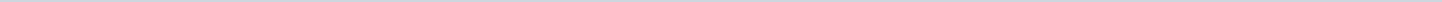 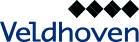 Gemeente VeldhovenAangemaakt op:Gemeente Veldhoven29-03-2024 07:12Cat I: voor kennisgeving aannemen15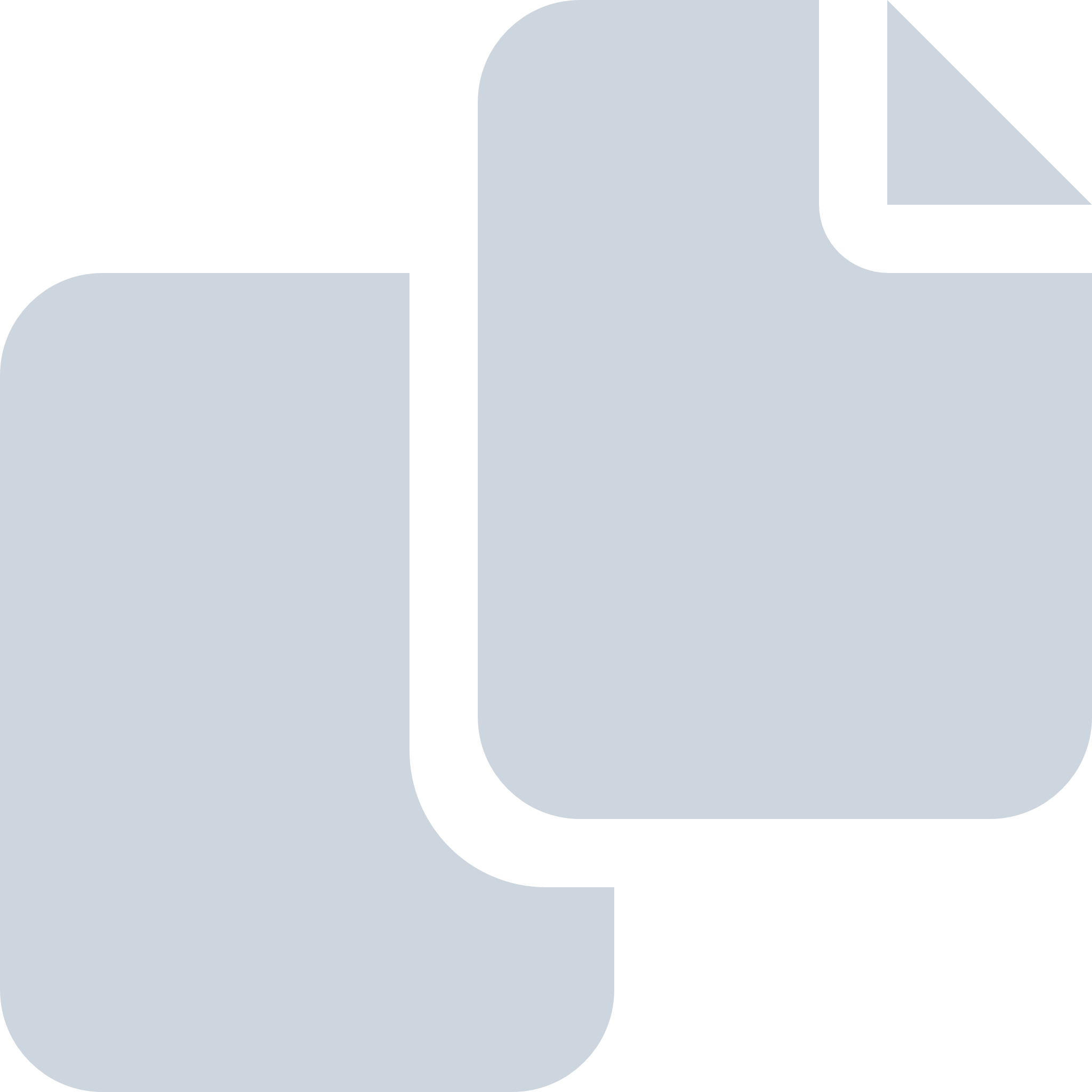 Periode: maart 2019#Naam van documentPub. datumInfo1.19-wk13-I Provincie Noord-Brabant - Resultaten Systematisch toezicht 2018 gemeente Veldhoven.pdf29-03-2019PDF,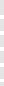 4,22 MB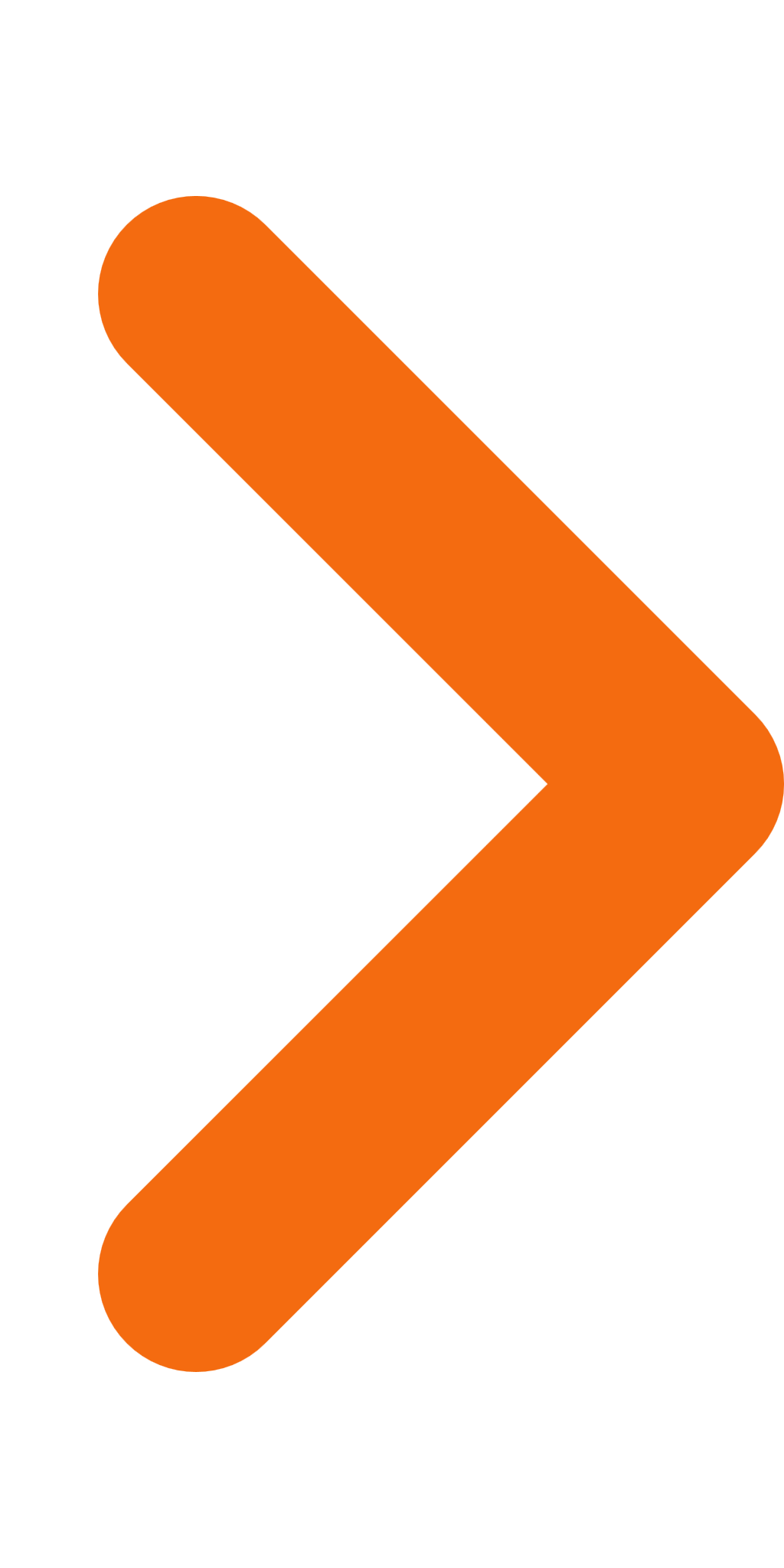 2.19-wk13-I Memo College Veldhoven - Toelichting op brief inzake Resultaten systematisch toezicht 2018.pdf29-03-2019PDF,74,98 KB3.19-wk13-I Nieuwsbrief College 22 maart 2019.pdf22-03-2019PDF,5,40 MB4.19-wk12-I Startnotitie regionale energiestrategie metropoolregio Eindhoven.pdf21-03-2019PDF,28,23 MB5.19-wk12-I Persbericht; Gemeente Veldhoven wil betere kwaliteit leerlingenvervoer.pdf21-03-2019PDF,70,60 KB6.19-wk12-I Gemeentenieuws 20 maart 2019.pdf20-03-2019PDF,8,65 MB7.19-wk12-I Persbericht; Gemeente Veldhoven wil betere kwaliteit leerlingenvervoer 19032019.pdf19-03-2019PDF,70,60 KB8.19-wk11-I Beantwoordingsbrief college aan Dorpsvereniging Oerle inzake Basisschool St. Jan Baptist.pdf14-03-2019PDF,45,51 KB9.19-wk11-I Nieuwsbrief college 13 maart 2019.pdf13-03-2019PDF,6,56 MB10.19-wk11-I Persbericht Veldh; Gemeente brengt illegale bewoning op vakantiepark Molenvelden in beeld.pdf13-03-2019PDF,4,26 MB11.19-wk11-I Gemeentenieuws 13 maart 2019.pdf13-03-2019PDF,6,62 MB12.19-wk11-I Commissie voor de bezwaarschriften - Jaarverslag 2018.pdf11-03-2019PDF,8,73 MB13.19-wk11-I Ministerie BZK - Handleiding Basisscan integriteit kandidaat-bestuurders.pdf11-03-2019PDF,3,58 MB14.19-wk10-I Veldhoven aan Tafel (VaT) Verslag 7 december 2018.pdf07-03-2019PDF,106,24 KB15.19-wk10-I Gemeentenieuws 6 maart 2019.pdf06-03-2019PDF,9,71 MB